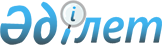 Қазақстан Республикасы Бiлiм және ғылым министрлiгiнiң кейбiр республикалық мемлекеттiк кәсiпорындарын қайта ұйымдастыру туралыҚазақстан Республикасы Үкіметінің 2005 жылғы 20 қыркүйектегі N 929 Қаулысы.
      Қазақстан Республикасының Yкiметi  ҚАУЛЫ ЕТЕДI: 
      1. Қазақстан Республикасы Бiлiм және ғылым министрлігінiң "Қазақ мемлекеттік ғылыми-техникалық ақпарат ғылыми-зерттеу институты" шаруашылық жүргiзу құқығындағы республикалық мемлекеттiк кәсiпорны және оның еншілес мемлекеттік кәсіпорындары және "Республикалық ғылыми-техникалық кiтапхана" республикалық мемлекеттік қазыналық кәсiпорны қосу және қайта құру жолымен Қазақстан Республикасы Бiлiм және ғылым министрлігінің "Қазақстан Республикасының Ұлттық ғылыми-техникалық ақпарат орталығы" шаруашылық жүргiзу құқығындағы республикалық мемлекеттік кәсіпорны (бұдан әрi - Кәсiпорын) болып қайта ұйымдастырылсын. 
      Ескерту. 1-тармаққа өзгерту енгізілді - ҚР Үкіметінің  2006.08.18.  N 785 қаулысымен. 


      1-1. Кәсіпорынға осы қаулыға қосымшаға сәйкес еншілес мемлекеттік кәсіпорындар құруға рұқсат берілсін. 
      Ескерту. 1-1-тармақпен толықтырылды - ҚР Үкіметінің  2006.08.18.  N 785 қаулысымен. 


      2. Қазақстан Республикасы Бiлiм және ғылым министрлiгi Кәсiпорынды мемлекеттік басқару органы болып белгіленсін. 
      3. Кәсiпорын қызметiнің негiзгi мәнi ғылым саласындағы өндiрiстік-шаруашылық қызметті жүзеге асыру болып белгіленсiн. 
      4. Қазақстан Республикасы Бiлiм және ғылым министрлігі заңнамада белгiленген тәртіппен: 
      1) Қазақстан Республикасы Қаржы министрлігінің Мемлекеттік мүлiк және жекешелендiру комитетіне Кәсiпорынның жарғысын бекiтуге ұсынсын; 
      2) Кәсiпорынды әдiлет органдарында мемлекеттiк тiркеудi қамтамасыз етсiн; 
      3) осы қаулыдан туындайтын өзге де шараларды қабылдасын. 
      5. Қазақстан Республикасы Үкiметінiң кейбiр шешімдерiне мынадай өзгерiстер енгiзiлсiн: 
      1) күші жойылды - ҚР Үкіметінің 05.08.2013 № 796 қаулысымен;

      2) Күші жойылды - ҚР Үкіметінің 19.08.2022 № 581 қаулысымен.


      3) "Қазақстан Республикасында жүргiзiлетін, басталған, жалғастырылып жатқан және аяқталған мемлекеттік құпиялардан тұратын мәлiметтерi бар ғылыми-зерттеу, тәжiрибе-конструкторлық және жобалау-технологиялық жұмыстарды мемлекеттік тіркеудің тәртібін бекiту туралы" Қазақстан Республикасы Үкiметінің 1998 жылғы 11 наурыздағы N 198  қаулысында (Қазақстан Республикасының ПҮКЖ-ы, 1998 ж., N 8, 51-құжат): 
      3-тармақтағы "Республикалық мемлекеттік ғылыми мекеме - Салааралық ақпарат ғылыми-техникалық орталығында" деген сөздер "Қазақстан Республикасының Ұлттық ғылыми-техникалық ақпарат орталығы" шаруашылық жүргізу құқығындағы республикалық мемлекеттік кәсіпорнында" деген сөздермен ауыстырылсын; 
      көрсетілген қаулымен бекiтілген Қазақстан Республикасында басталған, жалғастырылып жатқан және аяқталған мемлекеттiк құпиялардан тұратын мәлiметтерi бар ғылыми-зерттеу, тәжiрибе-конструкторлық және жобалау-технологиялық жұмыстарды мемлекеттік тiркеудiң тәртiбiнде: 
      мәтiн бойынша "САҒТО" деген аббревиатура "ҚР ҰҒТАО" деген аббревиатурамен ауыстырылсын; 
      3-тармақтағы "Республикалық мемлекеттік қазыналық кәсiпорынға  - Қазақстан Республикасы Білім және ғылым министрлiгінің Салааралық ақпарат ғылыми-техникалық орталығына (бұдан әрi - САҒТО)" деген сөздер "Қазақстан Республикасы Бiлiм және ғылым министрлiгінің "Қазақстан Республикасының Ұлттық ғылыми-техникалық ақпарат орталығы" (бұдан әрi - ҚР ҰҒТАО) шаруашылық жүргiзу құқығындағы республикалық мемлекеттік кәсіпорнына" деген сөздермен ауыстырылсын.
      Ескерту. 5-тармаққа өзгерістер енгізілді - ҚР Үкіметінің 05.08.2013 № 796; 19.08.2022 № 581 қаулыларымен.


      6. Осы қаулы қол қойылған күнінен бастап қолданысқа енгiзіледi. 
      Ескерту. Қаулы қосымшамен толықтырылды - ҚР Үкіметінің  2006.08.18.  N 785 қаулысымен. 
      Қазақстан Республикасы Білім және ғылым министрлігінің 
      "Қазақстан Республикасының Ұлттық ғылыми-техникалық ақпарат 
      орталығы" шаруашылық жүргізу құқығындағы республикалық 
      мемлекеттік кәсіпорны құратын еншілес мемлекеттік 
      кәсіпорындардың тізбесі 
            1. "Ақмола ғылыми-техникалық ақпарат         Астана қаласы 
            орталығы" еншілес мемлекеттік кәсіпорны 
            2. "Республикалық ғылыми-техникалық          Алматы қаласы 
            кітапхана" еншілес мемлекеттік кәсіпорны 
            және оның филиалдары 
					© 2012. Қазақстан Республикасы Әділет министрлігінің «Қазақстан Республикасының Заңнама және құқықтық ақпарат институты» ШЖҚ РМК
				
Қазақстан Республикасының  
Премьер-Министрі  Қазақстан Республикасы
Үкіметінің
2005 жылғы 20 қыркүйектегі
N 929 қаулысына
қосымша